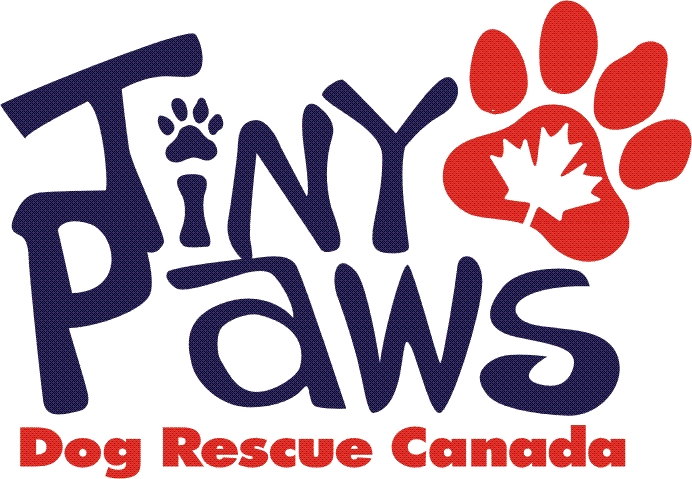 TINY PAWS DOG RESCUE CANADAFormulaire d'application pour foyer d'accueil Nous sommes reconnaissants du temps et de l'amour offerts par nos familles d'accueil aux chiens recueillis. Autant que possible, nous nous efforçons de faire correspondre la personnalité du chien au style de vie et à l'environnement de la famille d'accueil.  Nom: _____________________________________________________________________________________________Adresse: __________________________________________________________________________________________Ville, Province, Code Postal: __________________________________________________________________________# tel (Jour/trav): ___________________, # tel (Soir/maison): ___________________, # tel (Cel): ___________________Lequel de ces numéros est le PRIMAIRE: ____________________Adresse courriel: ______________________________________________Occupation:  __________________________________________________Veuillez faire la liste des animaux que vous possédez Présentement (chiens, chats et autres) en incluant leur type, race (chiens), sexe, âge, et le comportement de chacun envers les autres animaux: ____________________________________________________________________________________________________________________________________________________________________________________________________________________________________________________________________________________________________________________________________________________________________________________________________________________________________________________________________________________________________________________________________________________________________________________________________________
Veuillez faire la liste des animaux que vous avez possédés dans le passé, incluant leur type, race (chiens), sexe, âge, combien de temps vous les avez eus et ce qui leurs est advenu :____________________________________________________________________________________________________________________________________________________________________________________________________________________________________________________________________________________________________________________________________________________________________________________________________________________________________________________________________________________________________________________________________________________________________________________________________________
Tous vos animaux sont-ils stérilisés et leurs vaccins sont-ils à jour? Si non, veuillez en expliquer la raison:  (Tous les membres et familles d'accueil de TPDR doivent faire stériliser/vacciner leurs animaux de compagnie à moins d'une raison médicale confirmée par un vétérinaire ou à moins d'être un éleveur enregistré de bonne réputation, qui participe à des expositions/compétitions canines, vise l'amélioration de la race et possède une bonne connaissance de la race, la génétique et les lignées reproductives).  Oui _____Non ____ PCQ : ____________________________________________________________________________________
Veuillez nous renseigner sur les personnes vivant à votre résidence, incluant leur âge et relation avec vous. (Étant donné que nous ne sommes pas nécessairement au courant de tout ce qui a trait au tempérament du chien avant que nous l'ayons recueilli, nous encourageons les familles à ne pas devenir foyer d'accueil avant que leurs enfants aient atteint l'âge de 10 ans.) ________________________________________________________________________________________________________________________________________________________________________________________________________________________________________________________________________________________________________________________________________________________________________________________________________Avez-vous régulièrement chez vous la visite d'enfants de moins de 10 ans? Oui______ Non________Êtes-vous propriétaire ou locataire de votre résidence? Propriétaire_____ Locataire_____ (Si vous êtes locataire, veuillez fournir le nom et numéro de téléphone du propriétaire de votre résidence. Nous aurons également besoin de la permission écrite de votre propriétaire pour devenir famille d'accueil.) Votre cour est-elle clôturée? Oui_____       Non_____      Pas de cour_____ Où sera gardé l'animal quand personne n'est à la maison?Dans une cage_____ Dans une cour clôturée____   À l'intérieur, sans restriction_____ À l'extérieur, dans un enclos____, À l'intérieur, avec restrictions (expliquez): ________________________________________Où sera gardé l'animal lorsqu'il y a quelqu'un à la maison?Dans une cage_____, Dans une cour clôturée____, À l'intérieur, sans restriction_____, À l'extérieur, dans un enclos____, À l'intérieur, avec restrictions (expliquez): ________________________________________Combien d'heures par jour (en moyenne) le chien sera-t-il laissé seul?Avez-vous une préférence concernant le sexe de l'animal? Mâle_____ Femelle_____ Aucune préférence ____Accepteriez-vous d'accueillir des animaux qui ne sont pas propres à 100%? Oui _____, Non _____Accepteriez-vous d'accueillir un chien ayant des besoins spéciaux? Oui____, Non____, Oui avec du soutien____Accepteriez-vous d'accueillir un chien réactif aux chats? Oui _____ Non _____Idéalement, pendant combien de temps accepteriez-vous d'accueillir un chien ? À court terme (1 mois) _____ Moyen terme (2- 6 mois) _____ Long Terme (7 mois et plus) _____Y a-t-il des personnes allergiques aux chiens dans votre famille ?   Oui _____Non _____ Pouvez-vous garder le chien à l'écart de vos autres animaux pendant les premières 48 heures? Oui___ Non ___Quelles sont vos convictions concernant: La stérilisation des animaux? ________________________________________________________________________________________________________________________________________________________________________________________________________________________________________________________________________________________________________________________________________________________________________________________________________L'euthanasie? ________________________________________________________________________________________________________________________________________________________________________________________________________________________________________________________________________________________________________________________________________________________________________________________________________Êtes-vous présentement membre ou foyer d'accueil pour une autre organisation ? Si oui, veuillez faire la liste des organisations en question et indiquer les tâches que vous y accomplissez. ____________________________________________________________________________________________________________________________________________________________________________________________________________________________________________________________________________________________________________________________________________________________________________________________________________________________________________________________________________________________________________________________________________________________________________________________________________
RéférencesVétérinaire: (Veuillez contacter le(s) vétérinaire(s) avec lesquels vous avez fait affaire afin de leurs donner la permission de divulguer l'historique de vos animaux à TPDRC.  À Noter les vétérinaires gardent les dossiers médicaux pour de nombreuses années même si vous ne faite plus affaire avec leur Clinique, donc, inscrire tous les vétérinaires, passé et présent, qui ont promulgués des soins à vos animaux.)Nom/Nom de la clinique:Numéro de téléphone:  Deux références personnelles qui vous ont vu interagir avec des animaux: (Maximum d'un membre de votre famille - les références de personnes autres que des membres de votre famille sont favorisées) Nom: Ville/Province: Numéro(s) de téléphone /Meilleur moment pour appeler:Nom: Ville/Province: Numéro(s) de téléphone /Meilleur moment pour appeler:J'atteste que les renseignements fournis sur ce formulaire d'application sont véridiques et exacts au meilleur de ma connaissance. En soumettant cette demande, je consens et suis en accord avec la collecte, l'utilisation et le transfert de mes renseignements personnels par Tiny Paws Dog Rescue du Canada aux fins du traitement de cette demande. Tiny Paws Dog Rescue Canada peut à l'avenir utiliser mon adresse et / ou adresse courriel pour me tenir au courant des activités, y compris programmes, services, événements spéciaux et besoins de financement. Je comprends que je peux refuser de recevoir ces informations à tout moment en notifiant TPDRC par écrit à l'adresse indiquée ci-dessous. Date (aaaa.mm.jj) : _______________________Signature:  _______________________________________________Des frais de 20,00 $ payables (Interac eTransfert) à Tiny Paws Dog Rescue du Canada sont requis lors du traitement de votre application. La cotisation annuelle de 20,00 $ est due le premier août de chaque année et représente le paiement du 1er août au 31 Juillet de l'année suivante. Tiny Paws Dog Rescue CanadaVeuillez retourner les documents complétés à :Applications.tpdrc@gmail.com(et garder l'original pour la remettre lors de la visite à domicile)
OU
Tiny Paws Dog Rescue Canada80 Oakridge AveInnerkip ON N0J 1M0TINY PAWS DOG RESCUE CANADAConsentement du bénévole et exonération de responsabilité Merci de faire don de votre temps pour aider Tiny Paws Dog Rescue Canada (TPDRC).  Veuillez lire et remplir ce formulaire, y apposer vos initiales (ou indiqué), le signer et l'expédier par courriel à l'adresse indiquée à la fin de ce formulaire. Nom:            _________________________________________________________________________Adresse:         _________________________________________________________________________Ville:                ___________________________________   Province:  ________________________Code Postal: ___________________________ Téléphone (domicile): __________________________Numéros de téléphone additionnels: _____________________________________________________(Veuillez indiquer s'il s'agit du travail ou d'un cellulaire)   Adresse courriel:   __________________________________________________________________Je, (en majuscules) ______________________________________ déclare avoir lu, compris et accepté les conditions du Consentement du bénévole et de l'exonération de responsabilité de Tiny Paws Dog Rescue Canada. Je comprends que tout le travail effectué pour Tiny Paws Dog Rescue Canada est à mes propres risques et par les présentes, je dégage Tiny Paws Dog Rescue Canada et ses membres de toute responsabilité civile, tout dommage à la propriété et tout coût médical encourus en faisant du bénévolat pour Tiny Paws Dog Rescue Canada.Je comprends qu'en représentant Tiny Paws Dog Rescue Canada, Tiny Paws Dog Rescue Canada ne peut être tenu responsable de quelque incident que ce soit pouvant m'affecter ou affecter mon(mes) animal(maux). Tiny Paws Dog Rescue Canada ne sera pas tenu responsable si je suis mordu(e) dans le cadre de mes responsabilités pour Tiny Paws Dog Rescue Canada.Exonération de responsabilité										 		                InitialesJ'ai pris connaissance de l'entièreté du document et je comprends le Consentement du bénévole et de l'exonération de responsabilité de Tiny Paws Dog Rescue Canada					_________Aucune promesse ou représentation autre que celles indiquées aux présentes ne m'ont été faites. 	_________Je comprends que tout le travail bénévole accompli pour Tiny Paws Dog Rescue Canada est à mes propres risques.										_________J'accepte par la présente, en mon nom et en ceux de mes héritiers, administrateurs et ayant droit, totalement et de façon irrévocable, de dégager de toute responsabilité et de mettre hors de cause Tiny Paws Dog Rescue Canada et ses membres individuels, de toutes les actions, causes d'action, charges, poursuites, dettes, demandes, contrats, conventions, gages, droits, responsabilités financières, pertes, redevances, coûts, dépenses (incluant sans limitation, les frais d'avocats) ou dommages, réclamations connues ou inconnues, anticipées ou non-anticipées, prévisibles ou non prévisibles et/ou fixes, conditionnelles ou contingentes incluant mais non limitées aux frais médicaux, dommages à la propriété, aux personnes ou autres animaux, de quelque sorte, nature ou description, en droit ou en équité, en lien ou survenant alors que je fais du bénévolat pour Tiny Paws Dog Rescue Canada. Signature (Appliquant) : ________________________________________ Date: ____________________________Nom en lettres majuscules:  ________________________________________Signature (TPDRC) : ____________________________________________ Date: __________________________Nom en lettres majuscules:  ________________________________________TINY PAWS DOG RESCUE CANADACode d'éthiqueVeuillez lire attentivement ce qui suit avant de signer. Tous les membres doivent consentir en signant le code d'éthique décrit ci-après. En tant que membre de Tiny Paws Dog Rescue Canada, je m'engage à :Effectuer mes tâches pour Tiny Paws Dog Rescue de façon non lucrative. Je comprends que tout le travail que j'effectuerai sera sur une base bénévole sans aucune compensation financière pour mes efforts. M'assurer que tous les chiens rescapés par Tiny Paws Dog Rescue soient stérilisés avant d'être placés dans leurs familles d'accueil, afin de prévenir des accouplements subséquents. (Tous les membres et familles d'accueil de TPDR doivent faire stériliser leurs animaux de compagnie à moins d'une raison médicale confirmée par un vétérinaire ou à moins d'être un éleveur enregistré de bonne réputation, qui participe à des expositions/compétitions canines, vise l'amélioration de la race et possède une bonne connaissance de la race, la génétique et les lignées reproductives).  Faire de l'éducation auprès des familles adoptives potentielles concernant notre organisation ainsi que concernant les chiens de petites races croisées ou non. Ces questions comprennent (sans s'y limiter) : tempérament, nutrition, entraînement et soins appropriés à la race.Améliorer ma connaissance des petites races de chiens, leurs tempéraments et leurs problèmes de santé. Fournir les soins vétérinaires nécessaires aux chiens rescapés comprenant, sans s'y limiter, stérilisation, vaccination, tests pour les vers du cœur et autres soins d'urgence. Faire approuver préalablement par le conseil d'administration tous les frais et plans de traitement vétérinaires.Ne pas sciemment placer un chien au tempérament problématique dans une famille d'adoption. Offrir du mentorat aux nouveaux membres concernant les foyers d'accueil, l'identification des races, la sélection en vue de l'adoption, le transport et le protocole d'événements.M'assurer qu'un vétérinaire certifié euthanasie de façon humanitaire tout chien ayant développé pendant son séjour chez moi des problèmes de santé sérieux ayant un impact sur sa qualité de vie, tel que déterminé par le conseil d'administration, ou dont le tempérament est jugé trop problématique par des spécialistes de l'entraînement et du comportement. Fournir des conditions saines et sécuritaires, de la nourriture et de l'eau potable à tous les chiens rescapés. M'assurer que tous les chiens rescapés soient exempts de parasites. Évaluer de façon exhaustive tous les futurs adoptants, en m'assurant que l'adoptant soit âgé d'au moins 21 ans, en remplissant le formulaire d'adoption, en vérifiant les références personnelles et vétérinaires et en faisant des visites à domicile dans le but de trouver la meilleure résidence possible pour tous les chiens rescapés, en fonction de leurs besoins.Utiliser un contrat d'adoption écrit pour chaque rescapé. Tenir des dossiers à jour pour chaque chien incluant reçus, formulaires d'abandon, formulaires de congé des refuges et informations médicales, et à tenir le conseil d'administration au courant de la situation du chien. Obtenir le consentement du propriétaire de la résidence de tout adoptant potentiel qui serait locataire. Divulguer pleinement toutes les informations connues quant à la santé et au tempérament du chien au moment de son adoption. Si le chien est tatoué, possède une micropuce ou des papiers d'enregistrement auprès du CCC ou de l'AKC, à faire tout en son pouvoir pour contacter l'éleveur pour qu'il puisse exercer son droit de premier refus ou à le restituer à son propriétaire légitime. Offrir des conseils et du soutien à la nouvelle famille, à la suite de l'adoption. Exiger de tout adoptant qu'il ramène le chien à TPDR dans l'éventualité où il ne pourrait plus le garder. Répondre rapidement aux téléphones et aux courriels, à aviser le conseil de toute absence prolongée et à obtenir de l'aide d'un autre membre si je suis incapable de répondre dans un bref délaiCommuniquer de façon ouverte, franche et respectueuse autant au téléphone que dans les communications écrites. Toujours me conduire de façon courtoise dans mes activités de bénévole afin de maintenir l'image professionnelle, de bonne réputation et crédible de TPDRC et tant qu'organisation et en tant que refuge pour animaux en général. Nom en lettres majuscules du membre appliquant : 		___________________________________	  Signature du membre 			______________________ Date : _______________________Veuillez retourner TOUT les documents complétés & signés à :Applications.tpdrc@gmail.com(et garder l'original pour la remettre lors de la visite à domicile)
OU
Tiny Paws Dog Rescue Canada80 Oakridge AveInnerkip ON N0J 1M0